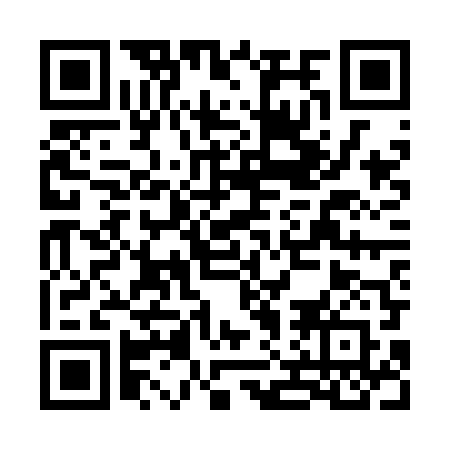 Ramadan times for Czernikowice, PolandMon 11 Mar 2024 - Wed 10 Apr 2024High Latitude Method: Angle Based RulePrayer Calculation Method: Muslim World LeagueAsar Calculation Method: HanafiPrayer times provided by https://www.salahtimes.comDateDayFajrSuhurSunriseDhuhrAsrIftarMaghribIsha11Mon4:284:286:1912:064:005:555:557:4012Tue4:254:256:1612:064:015:575:577:4113Wed4:234:236:1412:064:025:585:587:4314Thu4:204:206:1212:054:046:006:007:4515Fri4:184:186:1012:054:056:026:027:4716Sat4:154:156:0712:054:076:036:037:4917Sun4:134:136:0512:054:086:056:057:5118Mon4:104:106:0312:044:096:076:077:5319Tue4:084:086:0112:044:116:086:087:5520Wed4:054:055:5812:044:126:106:107:5721Thu4:034:035:5612:034:136:126:127:5822Fri4:004:005:5412:034:156:136:138:0023Sat3:573:575:5212:034:166:156:158:0224Sun3:553:555:4912:034:176:176:178:0425Mon3:523:525:4712:024:196:196:198:0626Tue3:493:495:4512:024:206:206:208:0827Wed3:473:475:4212:024:216:226:228:1128Thu3:443:445:4012:014:226:236:238:1329Fri3:413:415:3812:014:246:256:258:1530Sat3:393:395:3612:014:256:276:278:1731Sun4:364:366:331:005:267:287:289:191Mon4:334:336:311:005:277:307:309:212Tue4:304:306:291:005:297:327:329:233Wed4:274:276:271:005:307:337:339:254Thu4:254:256:2412:595:317:357:359:285Fri4:224:226:2212:595:327:377:379:306Sat4:194:196:2012:595:337:387:389:327Sun4:164:166:1812:585:347:407:409:348Mon4:134:136:1512:585:367:427:429:379Tue4:104:106:1312:585:377:437:439:3910Wed4:074:076:1112:585:387:457:459:41